ГАННІВСЬКА ЗАГАЛЬНООСВІТНЯ ШКОЛА І-ІІІ СТУПЕНІВПЕТРІВСЬКОЇ СЕЛИЩНОЇ РАДИ ОЛЕКСАНДРІЙСЬКОГО РАЙОНУКІРОВОГРАДСЬКОЇ ОБЛАСТІНАКАЗ4 січня 2021 року                                                                                                      №1с. ГаннівкаПро внесення змін у освітню програму	Відповідно до рішення педагогічної ради, протокол № 4 від  29 грудня 2020 року та у зв’язку з закінченням терміну дії довідки ЛКК №175 від 07.08.2020 року, виданої Ткачуку Сергію ВалерійовичуНАКАЗУЮ:Заступнику директора з навчально-виховної роботи ГРИШАЄВІЙ О.В. виключити додаток 12 з навчального плану освітньої програми закладу.Класному керівнику 6 класу Володимирівської загальноосвітньої школи І-ІІ ступенів, філії Ганнівської загальноосвітньої школи І-ІІІ ступенів ІЩЕНКО І.В. включити ТКАЧУКА С,В. до списків учнів у класний журнал.Бухгалтеру ОСТРОВСЬКІЙ О.С. внести зміни в тарифікаційні списки працівників.Контроль за виконанням наказу лишаю за собою.Директор школи                                                                                О.КанівецьЗ наказом ознайомлені:О.ГришаєваІ. ІщенкоО.Островська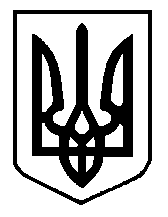 